  PARLIAMONEora:Platone e Sant’Agostino, due snodi fondamentali della Civiltà Occidentale.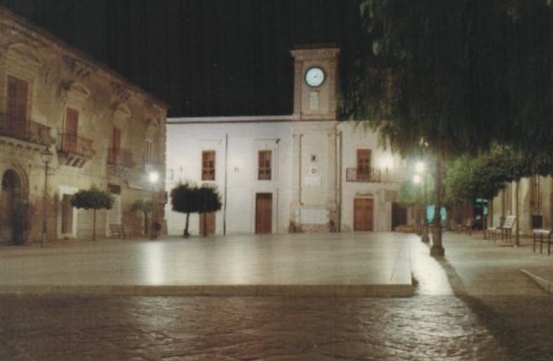 Incontro con Nunzio BEDDIAIntroduce Luciano ChiazzeseGiorni 3, 4 e 5 gennaio 2015, ore 17:30Centro sociale di Via Collegio, Cattolica Eraclea            con il Patrocinio del comune di CATTOLICA ERACLEA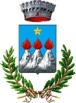 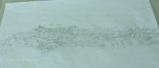 CattolicaEraclea 2012               Associazione di Cultura, ricreazione e promozione di Cattolica Eraclea1)2)Il processo a Socrate, avvenuto nel 399 aC ad Atene, così come risulta  raccontato nell’Apologia di Socrate di Platone.Il Concilio di Cartagine del 418 dC (decreto sul peccato originale e sulla grazia) attraverso l’opera di sant’Agostino di Ippona, con speciale riferimento al suo De Civitate Dei (la città di Dio).